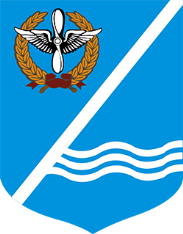 Совет Качинского муниципального округа города СевастополяРЕШЕНИЕ  № 44/168Об утверждении отчета об исполнении бюджета внутригородского муниципального образования города Севастополя Качинский муниципальный округ за 2019 годЗаслушав информацию Главы внутригородского муниципального образования города Севастополя Качинский муниципальный округ Герасим Николая Михайловича об исполнении бюджета Качинского муниципального округа за 2019 год, в соответствии с п. 5 ст. 264.2 Бюджетного кодекса Российской Федерации, ст. 28 Федерального Закона от 16.10.2003 № 131-ФЗ «Об общих принципах организации местного самоуправления в Российской Федерации», Уставом Качинского муниципального округа, руководствуясь Положением о бюджетном процессе во внутригородском муниципальном образовании города Севастополя Качинский муниципальный округ, утвержденным решением Совета Качинского муниципального округа от 02.07.2015г. № 20, Совет Качинского муниципального округаРЕШИЛ:1. Утвердить отчет об исполнении бюджета внутригородского муниципального образования города Севастополя Качинский муниципальный округ за 2019 год:1.1. По доходам бюджета внутригородского муниципального образования города Севастополя Качинский муниципальный округ. (Приложение 1);1.2. По расходам бюджета внутригородского муниципального образования города Севастополя Качинский муниципальный округ. (Приложение 2);1.3. По источникам финансирования дефицита бюджета внутригородского муниципального образования города Севастополя Качинский муниципальный округ. (Приложение 3);1.4. По использованию средств резервного фонда бюджета внутригородского муниципального образования города Севастополя Качинский муниципальный округ.  (Приложение 4).2. Обнародовать настоящее решение на сайте внутригородского муниципального образования города Севастополя Качинский муниципальный округ, информационных стендах внутригородского муниципального образования города Севастополя Качинский муниципальный округ.3. Настоящее решение вступает в силу со дня обнародования.4. Контроль за исполнением настоящего решения возложить на Главу ВМО Качинский МО, исполняющего полномочия председателя Совета, Главу местной администрации Герасим Н.М.ПРИЛОЖЕНИЕ №1к решению Совета Качинского муниципального округа от 15 мая 2020 г. № 44/168"Об утверждении отчета об исполнении бюджета внутригородского муниципального образования города Севастополя Качинский муниципальный округ за 2019 год"ПРИЛОЖЕНИЕ №2К решению Совета Качинского муниципального округаот 15 мая 2020 г. № 44/168 "Об утверждении отчета об исполнении бюджета внутригородского муниципального образования города Севастополя Качинский муниципальный округ за 2019 год"Глава ВМО Качинский МО, исполняющий полномочия председателя Совета,
Глава местной администрации                                                                                                                                Н.М. ГерасимПРИЛОЖЕНИЕ №3К решению Совета Качинского муниципального округаОт 15 мая 2020 г. № 44/168 "Об утверждении отчета об исполнении бюджета внутригородского муниципального образования города ПРИЛОЖЕНИЕ №4к решению Совета Качинского муниципального округаот 15 мая 2020 г. № 44/168 "Об утверждении отчета об исполнении бюджета внутригородского муниципального образования города В составе раздела 0111 расходов бюджета ВМО Качинский МО на 2019 год были предусмотрены и утверждены средства резервного фонда в сумме 5,00 тыс. руб., средства резервного фонда направляются на финансирование чрезвычайных и непредвиденных ситуаций. В связи с отсутствием объективной необходимости средства резервного фонда бюджета ВМО Качинский МО в отчетном периоде не расходовались.Глава ВМО Качинский МО, исполняющий полномочия председателя Совета,
Глава местной администрации                                                            Н.М. ГерасимII созывXLIV сессия 2016 - 2021 гг.    15 мая 2020 годапгт. КачаГлава ВМО Качинский МО, исполняющий полномочия председателя Совета,Глава местной администрацииН.М. ГерасимОТЧЕТ ОБ ИСПОЛНЕНИИ БЮДЖЕТАОТЧЕТ ОБ ИСПОЛНЕНИИ БЮДЖЕТАОТЧЕТ ОБ ИСПОЛНЕНИИ БЮДЖЕТАОТЧЕТ ОБ ИСПОЛНЕНИИ БЮДЖЕТАОТЧЕТ ОБ ИСПОЛНЕНИИ БЮДЖЕТАОТЧЕТ ОБ ИСПОЛНЕНИИ БЮДЖЕТАОТЧЕТ ОБ ИСПОЛНЕНИИ БЮДЖЕТАОТЧЕТ ОБ ИСПОЛНЕНИИ БЮДЖЕТАОТЧЕТ ОБ ИСПОЛНЕНИИ БЮДЖЕТАОТЧЕТ ОБ ИСПОЛНЕНИИ БЮДЖЕТАКОДЫКОДЫФорма по ОКУДФорма по ОКУД05031170503117на 1 января 2020 г.на 1 января 2020 г.на 1 января 2020 г.на 1 января 2020 г.ДатаДата01.01.202001.01.2020по ОКПОпо ОКПО0039540600395406Наименование
финансового органаМестная администрация Качинского муниципального округаМестная администрация Качинского муниципального округаМестная администрация Качинского муниципального округаМестная администрация Качинского муниципального округаГлава по БКГлава по БК950950Наименование публично-правового образованияБюджет Качинского МОБюджет Качинского МОБюджет Качинского МОБюджет Качинского МОпо ОКТМОпо ОКТМО6732000067320000Периодичность:месячная, квартальная, годоваямесячная, квартальная, годоваямесячная, квартальная, годоваямесячная, квартальная, годоваяЕдиница измерения:руб.руб.руб.руб.3833831. Доходы бюджета1. Доходы бюджета1. Доходы бюджета1. Доходы бюджета1. Доходы бюджета1. Доходы бюджета1. Доходы бюджета1. Доходы бюджета1. Доходы бюджета1. Доходы бюджетаНаименование показателяКод строкиКод дохода по бюджетной классификацииУтвержденные бюджетные назначенияИсполненоИсполненоНеисполненные назначенияНеисполненные назначения% исполнения% исполнения% исполнения12345566Доходы бюджета - всего010X62 012 300.0059 933 367.0359 933 367.032 078 932.972 078 932.9796,696,696,6в том числе:НАЛОГОВЫЕ И НЕНАЛОГОВЫЕ ДОХОДЫ010000 100000000000000003 816 100.002 391 700.002 391 700.001 424 400.001 424 400.00НАЛОГИ НА ПРИБЫЛЬ, ДОХОДЫ010000 10100000000000000531 000.00415 265.46415 265.46115 734.54115 734.54Налог на доходы физических лиц010000 10102000010000110531 000.00415 265.46415 265.46115 734.54115 734.54Налог на доходы физических лиц с доходов, источником которых является налоговый агент, за исключением доходов, в отношении которых исчисление и уплата налога осуществляются в соответствии со статьями 227, 227.1 и 228 Налогового кодекса Российской Федерации010000 10102010010000110526 000.00413 060.54413 060.54112 939.46112 939.46Налог на доходы физических лиц с доходов, источником которых является налоговый агент, за исключением доходов, в отношении которых исчисление и уплата налога осуществляются в соответствии со статьями 227, 227.1 и 228 Налогового кодекса Российской Федерации (сумма платежа (перерасчеты, недоимка и задолженность по соответствующему платежу, в том числе по отмененному)010182 10102010011000110526 000.00413 048.12413 048.12112 951.88112 951.8878,578,578,5Налог на доходы физических лиц с доходов, источником которых является налоговый агент, за исключением доходов, в отношении которых исчисление и уплата налога осуществляются в соответствии со статьями 227, 227.1 и 228 Налогового кодекса Российской Федерации (пени по соответствующему платежу)010182 101020100121001100.0012.3512.350.000.00Налог на доходы физических лиц с доходов, источником которых является налоговый агент, за исключением доходов, в отношении которых исчисление и уплата налога осуществляются в соответствии со статьями 227, 227.1 и 228 Налогового кодекса Российской Федерации (прочие поступления)010182 101020100140001100.000.070.070.000.00Налог на доходы физических лиц с доходов, полученных от осуществления деятельности физическими лицами, зарегистрированными в качестве индивидуальных предпринимателей, нотариусов, занимающихся частной практикой, адвокатов, учредивших адвокатские кабинеты, и других лиц, занимающихся частной практикой в соответствии со статьей 227 Налогового кодекса Российской Федерации010000 101020200100001101 000.0040.1140.11959.89959.894,04,04,0Налог на доходы физических лиц с доходов, полученных от осуществления деятельности физическими лицами, зарегистрированными в качестве индивидуальных предпринимателей, нотариусов, занимающихся частной практикой, адвокатов, учредивших адвокатские кабинеты, и других лиц, занимающихся частной практикой в соответствии со статьей 227 Налогового кодекса Российской Федерации (сумма платежа (перерасчеты, недоимка и задолженность по соответствующему платежу, в том числе по отмененному)010182 101020200110001101 000.0036.5736.57963.43963.43Налог на доходы физических лиц с доходов, полученных от осуществления деятельности физическими лицами, зарегистрированными в качестве индивидуальных предпринимателей, нотариусов, занимающихся частной практикой, адвокатов, учредивших адвокатские кабинеты, и других лиц, занимающихся частной практикой в соответствии со статьей 227 Налогового кодекса Российской Федерации (пени по соответствующему платежу)010182 101020200121001100.001.541.540.000.00Налог на доходы физических лиц с доходов, полученных от осуществления деятельности физическими лицами, зарегистрированными в качестве индивидуальных предпринимателей, нотариусов, занимающихся частной практикой, адвокатов, учредивших адвокатские кабинеты, и других лиц, занимающихся частной практикой в соответствии со статьей 227 Налогового кодекса Российской Федерации (суммы денежных взысканий (штрафов) по соответствующему платежу согласно законодательству Российской Федерации)010182 101020200130001100.002.002.000.000.00Налог на доходы физических лиц с доходов, полученных физическими лицами в соответствии со статьей 228 Налогового кодекса Российской Федерации010000 101020300100001103 000.001 480.131 480.131 519.871 519.8749,349,349,3Налог на доходы физических лиц с доходов, полученных физическими лицами в соответствии со статьей 227 Налогового кодекса Российской Федерации (сумма платежа (перерасчеты, недоимка и задолженность по соответствующему платежу, в том числе по отмененному)010182 101020300110001103 000.001 461.741 461.741 538.261 538.26Налог на доходы физических лиц с доходов, полученных физическими лицами в соответствии со статьей 227 Налогового кодекса Российской Федерации (пени по соответствующему платежу)010182 101020300121001100.008.928.920.000.00Налог на доходы физических лиц с доходов, полученных физическими лицами в соответствии со статьей 228 Налогового кодекса Российской Федерации (суммы денежных взысканий (штрафов) по соответствующему платежу согласно законодательству Российской Федерации)010182 101020300130001100.009.479.470.000.00Налог на доходы физических лиц в виде фиксированных авансовых платежей с доходов, полученных физическими лицами, являющимися иностранными гражданами, осуществляющими трудовую деятельность по найму на основании патента в соответствии со статьей 227.1 Налогового кодекса Российской Федерации010000 101020400100001101 000.00684.68684.68315.32315.3268,568,568,5Налог на доходы физических лиц в виде фиксированных авансовых платежей с доходов, полученных физическими лицами, являющимися иностранными гражданами, осуществляющими трудовую деятельность по найму на основании патента в соответствии со статьей 227.1 Налогового кодекса Российской Федерации (сумма платежа (перерасчеты, недоимка и задолженность по соответствующему платежу, в том числе по отмененному)010182 101020400110001101 000.00684.68684.68315.32315.32НАЛОГИ НА СОВОКУПНЫЙ ДОХОД010000 105000000000000003 285 100.001 780 373.831 780 373.831 504 726.171 504 726.1754,254,254,2Налог, взимаемый в связи с применением патентной системы налогообложения010000 105040000200001103 285 100.001 780 373.831 780 373.831 504 726.171 504 726.17Налог, взимаемый в связи с применением патентной системы налогообложения, зачисляемый в бюджеты городов федерального значения010000 105040300200001103 285 100.001 780 373.831 780 373.831 504 726.171 504 726.17Налог, взимаемый в связи с применением патентной системы налогообложения, зачисляемый в бюджеты городов федерального значения (сумма платежа (перерасчеты, недоимка и задолженность по соответствующему платежу, в том числе по отмененному)010182 105040300210001103 285 100.001 775 535.281 775 535.281 509 564.721 509 564.72Налог, взимаемый в связи с применением патентной системы налогообложения, зачисляемый в бюджеты городов федерального значения (пени по соответствующему платежу)010182 105040300221001100.004 838.554 838.550.000.00ДОХОДЫ ОТ ОКАЗАНИЯ ПЛАТНЫХ УСЛУГ И КОМПЕНСАЦИИ ЗАТРАТ ГОСУДАРСТВА010000 113000000000000000.00222.45222.450.000.00Доходы от компенсации затрат государства010000 113020000000001300.00222.45222.450.000.00Прочие доходы от компенсации затрат государства010000 113029900000001300.00222.45222.450.000.00Прочие доходы от компенсации затрат бюджетов внутригородских муниципальных образований городов федерального значения010950 113029930300001300.00222.45222.450.000.00ШТРАФЫ, САНКЦИИ, ВОЗМЕЩЕНИЕ УЩЕРБА010000 116000000000000000.00195 838.26195 838.260.000.00Денежные взыскания (штрафы) за нарушение законодательства Российской Федерации о контрактной системе в сфере закупок товаров, работ, услуг для обеспечения государственных и муниципальных нужд010000 116330000000001400.0035 000.0035 000.000.000.00Денежные взыскания (штрафы) за нарушение законодательства Российской Федерации о контрактной системе в сфере закупок товаров, работ, услуг для обеспечения государственных и муниципальных нужд для нужд внутригородских муниципальных образований городов федерального значения010950 116330300300001400.0035 000.0035 000.000.000.00Прочие поступления от денежных взысканий (штрафов) и иных сумм в возмещение ущерба010000 116900000000001400.00160 838.26160 838.260.000.00Прочие поступления от денежных взысканий (штрафов) и иных сумм в возмещение ущерба, зачисляемые в бюджеты внутригородских муниципальных образований городов федерального значения010950 116900300300001400.00160 838.26160 838.260.000.00БЕЗВОЗМЕЗДНЫЕ ПОСТУПЛЕНИЯ010000 2000000000000000058 196 200.0057 541 667.0357 541 667.03654 532.97654 532.97БЕЗВОЗМЕЗДНЫЕ ПОСТУПЛЕНИЯ ОТ ДРУГИХ БЮДЖЕТОВ БЮДЖЕТНОЙ СИСТЕМЫ РОССИЙСКОЙ ФЕДЕРАЦИИ010000 2020000000000000058 196 200.0057 541 667.0357 541 667.03654 532.97654 532.97Дотации бюджетам бюджетной системы Российской Федерации010000 202100000000001507 017 300.007 017 300.007 017 300.000.000.00100,0100,0100,0Дотации на выравнивание бюджетной обеспеченности010000 202150010000001506 379 400.006 379 400.006 379 400.000.000.00Дотации бюджетам внутригородских муниципальных образований городов федерального значения на выравнивание бюджетной обеспеченности010950 202150010300001506 379 400.006 379 400.006 379 400.000.000.00Дотации бюджетам на поддержку мер по обеспечению сбалансированности бюджетов010000 20215002000000150637 900.00637 900.00637 900.000.000.00Дотации бюджетам внутригородских муниципальных образований городов федерального значения на поддержку мер по обеспечению сбалансированности бюджетов010950 20215002030000150637 900.00637 900.00637 900.000.000.00Субвенции бюджетам бюджетной системы Российской Федерации010000 2023000000000015051 178 900.0050 524 367.0350 524 367.03654 532.97654 532.9798,798,798,7Субвенции местным бюджетам на выполнение передаваемых полномочий субъектов Российской Федерации010000 2023002400000015051 178 900.0050 524 367.0350 524 367.03654 532.97654 532.97Субвенции бюджетам внутригородских муниципальных образований городов федерального значения на выполнение передаваемых полномочий субъектов Российской Федерации010950 2023002403000015051 178 900.0050 524 367.0350 524 367.03654 532.97654 532.97Глава ВМО Качинский МО, исполняющий полномочия председателя Совета,
Глава местной администрации                                                                                                                                Н.М. ГерасимГлава ВМО Качинский МО, исполняющий полномочия председателя Совета,
Глава местной администрации                                                                                                                                Н.М. Герасим2. Расходы бюджета2. Расходы бюджета2. Расходы бюджета2. Расходы бюджета2. Расходы бюджета2. Расходы бюджета2. Расходы бюджетаНаименование показателяКод строкиКод расхода по бюджетной классификацииУтвержденные бюджетные назначенияИсполненоНеисполненные назначения% исполнения% исполнения123456Расходы бюджета - всего200X62 012 300.0061 019 888.66992 411.3498,498,4в том числе:ОБЩЕГОСУДАРСТВЕННЫЕ ВОПРОСЫ200000 0100 0000000000 00012 045 400.0011 669 927.19375 472.8196,996,9Функционирование высшего должностного лица субъекта Российской Федерации и муниципального образования200000 0102 0000000000 0001 587 000.001 488 961.3498 038.6693,893,8Функционирование высшего должностного лица муниципального образования200000 0102 7100000000 0001 587 000.001 488 961.3498 038.66Функционирование высшего должностного лица муниципального образования200000 0102 71Б0000000 0001 587 000.001 488 961.3498 038.66Глава муниципального образования200000 0102 71Б0071010 0001 587 000.001 488 961.3498 038.66Расходы на выплаты персоналу в целях обеспечения выполнения функций государственными (муниципальными) органами, казенными учреждениями, органами управления государственными внебюджетными фондами200000 0102 71Б0071010 1001 587 000.001 488 961.3498 038.66Расходы на выплаты персоналу государственных (муниципальных) органов200000 0102 71Б0071010 1201 587 000.001 488 961.3498 038.66Фонд оплаты труда государственных (муниципальных) органов200950 0102 71Б0071010 1211 070 700.001 070 583.13116.8799,999,9Иные выплаты персоналу государственных (муниципальных) органов, за исключением фонда оплаты труда200950 0102 71Б0071010 122200 000.00102 116.0097 884.00Взносы по обязательному социальному страхованию на выплаты денежного содержания и иные выплаты работникам государственных (муниципальных) органов200950 0102 71Б0071010 129316 300.00316 262.2137.79Функционирование Правительства Российской Федерации, высших исполнительных органов государственной власти субъектов Российской Федерации, местных администраций200000 0104 0000000000 00010 055 300.009 891 563.80163 736.20Муниципальная программа «Благоустройство территории внутригородского муниципального образования города Севастополя Качинский муниципальный округ"200000 0104 3300000000 0002 451 000.002 356 973.9494 026.0696,296,2Обеспечение деятельности муниципальных служащих органов местного самоуправления внутригодского муниципального образования, обеспечивающих выполнение мероприятий в сфере благоустройства на территории внутригородского муниципального образования за счет средств бюджета города Севастополя200000 0104 3310000000 0002 451 000.002 356 973.9494 026.06Расходы на обеспечение деятельности муниципальных служащих местной администрации внутригородского муниципального образования города Севастополя Качинский муниуипальный округ, исполняющих переданные отдельные государственные полномочия в сфере благоустройства, за счет средств субвенции из бюджета города Севастополя200000 0104 3310071941 0002 451 000.002 356 973.9494 026.06Расходы на выплаты персоналу в целях обеспечения выполнения функций государственными (муниципальными) органами, казенными учреждениями, органами управления государственными внебюджетными фондами200000 0104 3310071941 1001 997 100.001 996 988.95111.05Расходы на выплаты персоналу государственных (муниципальных) органов200000 0104 3310071941 1201 997 100.001 996 988.95111.05Фонд оплаты труда государственных (муниципальных) органов200950 0104 3310071941 1211 538 300.001 538 241.3758.63100,0100,0Взносы по обязательному социальному страхованию на выплаты денежного содержания и иные выплаты работникам государственных (муниципальных) органов200950 0104 3310071941 129458 800.00458 747.5852.42100,0100,0Закупка товаров, работ и услуг для обеспечения государственных (муниципальных) нужд200000 0104 3310071941 200453 900.00359 984.9993 915.0179,379,3Иные закупки товаров, работ и услуг для обеспечения государственных (муниципальных) нужд200000 0104 3310071941 240453 900.00359 984.9993 915.01Прочая закупка товаров, работ и услуг200950 0104 3310071941 244453 900.00359 984.9993 915.01Функционирование исполнительно-распорядительного органа внутригородского муниципального образования (местной администрации)200000 0104 7300000000 0007 604 300.007 534 589.8669 710.1499,199,1Обеспечение функционирования исполнительно-распорядительного органа внутригородского муниципального образования (местной администрации)200000 0104 73Б0000000 0007 604 300.007 534 589.8669 710.14Обеспечение деятельности местной администрации внутригородского муниципального образования для решения вопросов местного значения.200000 0104 73Б0071010 0007 604 300.007 534 589.8669 710.14Расходы на выплаты персоналу в целях обеспечения выполнения функций государственными (муниципальными) органами, казенными учреждениями, органами управления государственными внебюджетными фондами200000 0104 73Б0071010 1006 852 900.006 850 509.512 390.49Расходы на выплаты персоналу государственных (муниципальных) органов200000 0104 73Б0071010 1206 852 900.006 850 509.512 390.49Фонд оплаты труда государственных (муниципальных) органов200950 0104 73Б0071010 1215 274 700.005 272 868.131 831.8799,999,9Взносы по обязательному социальному страхованию на выплаты денежного содержания и иные выплаты работникам государственных (муниципальных) органов200950 0104 73Б0071010 1291 578 200.001 577 641.38558.6299,999,9Закупка товаров, работ и услуг для обеспечения государственных (муниципальных) нужд200000 0104 73Б0071010 200731 400.00676 470.3554 929.65Иные закупки товаров, работ и услуг для обеспечения государственных (муниципальных) нужд200000 0104 73Б0071010 240731 400.00676 470.3554 929.65Прочая закупка товаров, работ и услуг200950 0104 73Б0071010 244731 400.00676 470.3554 929.6592,592,5Иные бюджетные ассигнования200000 0104 73Б0071010 80020 000.007 610.0012 390.0038,138,1Уплата налогов, сборов и иных платежей200000 0104 73Б0071010 85020 000.007 610.0012 390.00Уплата налога на имущество организаций и земельного налога200950 0104 73Б0071010 8515 500.005 175.00325.00Уплата прочих налогов, сборов200950 0104 73Б0071010 8521 000.00435.00565.00Уплата иных платежей200950 0104 73Б0071010 85313 500.002 000.0011 500.00Резервные фонды200000 0111 0000000000 0005 000.000.005 000.000,00,0Резервный фонд, предусмотренный в бюджете внутригородского муниципального образования200000 0111 7400000000 0005 000.000.005 000.00Резервный фонд местной администрации200000 0111 74Б0000000 0005 000.000.005 000.00Резервный фонд, предусмотренный в бюджете внутригородского муниципального образования200000 0111 74Б0071010 0005 000.000.005 000.00Иные бюджетные ассигнования200000 0111 74Б0071010 8005 000.000.005 000.00Резервные средства200950 0111 74Б0071010 8705 000.000.005 000.00Другие общегосударственные вопросы200000 0113 0000000000 000398 100.00289 402.05108 697.9572,772,7Муниципальная программа "Управление и содержание муниципального имущества внутригородского муниципального образования Качинский муниципальный округ"200000 0113 3400000000 000221 800.00156 593.6365 206.3770,6170,61Управление и содержание муниципального имущества внутригородского муниципального образования Качинский муниципальный округ200000 0113 3410000000 000221 800.00156 593.6365 206.37Реализация мероприятий, направленных на управление и содержание муниципального имущества внутригородского муниципального образования Качинский муниципальный округ200000 0113 3410072010 000221 800.00156 593.6365 206.37Закупка товаров, работ и услуг для обеспечения государственных (муниципальных) нужд200000 0113 3410072010 200221 800.00156 593.6365 206.37Иные закупки товаров, работ и услуг для обеспечения государственных (муниципальных) нужд200000 0113 3410072010 240221 800.00156 593.6365 206.37Прочая закупка товаров, работ и услуг200950 0113 3410072010 244221 800.00156 593.6365 206.37Ведение похозяйственных книг в целях учета личных подсобных хозяйств, предоставление выписок из них на территории внутригородского муниципального образования Качинский муниципальный округ200000 0113 7500000000 000176 300.00132 808.4243 491.5875,3375,33Расходы на отдельное государственное полномочие по ведению похозяйственных книг в целях учета личных подсобных хозяйств, предоставлению выписок из них на территории внутригородского муниципального образования за счет средств субвенции из бюджета города Севастополя200000 0113 75Б0000000 000176 300.00132 808.4243 491.58Расходы на отдельное государственное полномочие по ведению похозяйственных книг в целях учета личных подсобных хозяйств, предоставлению выписок из них на территории внутригородского муниципального образования за счет средств субвенции из бюджета города Севастополя200000 0113 75Б0074941 000176 300.00132 808.4243 491.58Закупка товаров, работ и услуг для обеспечения государственных (муниципальных) нужд200000 0113 75Б0074941 200176 300.00132 808.4243 491.58Иные закупки товаров, работ и услуг для обеспечения государственных (муниципальных) нужд200000 0113 75Б0074941 240176 300.00132 808.4243 491.58Прочая закупка товаров, работ и услуг200950 0113 75Б0074941 244176 300.00132 808.4243 491.58НАЦИОНАЛЬНАЯ БЕЗОПАСНОСТЬ И ПРАВООХРАНИТЕЛЬНАЯ ДЕЯТЕЛЬНОСТЬ200000 0300 0000000000 000120 000.0084 400.0035 600.0070,370,3Другие вопросы в области национальной безопасности и правоохранительной деятельности200000 0314 0000000000 000120 000.0084 400.0035 600.00Муниципальная программа "Участие в профилактике терроризма и экстремизма, а также минимизации и ликвидации последствий проявления терроризма и экстремизма на территории внутригородского муниципального образования города Севастополя Качинского муниципального округа"200000 0314 3200000000 000120 000.0084 400.0035 600.00Профилактика терроризма и экстремизма200000 0314 3210000000 000120 000.0084 400.0035 600.00Реализация мероприятий, направленных на профилактику терроризма, экстремизма, минимализацию и ликвидацию последствий проявления терроризма и экстремизма на территории муниципального образования200000 0314 3210072010 000120 000.0084 400.0035 600.00Закупка товаров, работ и услуг для обеспечения государственных (муниципальных) нужд200000 0314 3210072010 200120 000.0084 400.0035 600.00Иные закупки товаров, работ и услуг для обеспечения государственных (муниципальных) нужд200000 0314 3210072010 240120 000.0084 400.0035 600.00Прочая закупка товаров, работ и услуг200950 0314 3210072010 244120 000.0084 400.0035 600.00ЖИЛИЩНО-КОММУНАЛЬНОЕ ХОЗЯЙСТВО200000 0500 0000000000 00048 551 600.0048 034 584.67517 015.3398,998,9Благоустройство200000 0503 0000000000 00048 551 600.0048 034 584.67517 015.33Муниципальная программа «Благоустройство территории внутригородского муниципального образования города Севастополя Качинский муниципальный округ"200000 0503 3300000000 00048 551 600.0048 034 584.67517 015.33Мероприятия, направленные на санитарную очистку территории внутригородского муниципального образования200000 0503 3300200000 0002 644 900.002 621 530.5423 369.4699,199,1Расходы на отдельное государственное полномочие по реализации мероприятий по санитарной очистке территории внутригородского муниципального образования за счет средств субвенции из бюджета города Севастополя200000 0503 3300271941 0002 644 900.002 621 530.5423 369.46Закупка товаров, работ и услуг для обеспечения государственных (муниципальных) нужд200000 0503 3300271941 2002 644 900.002 621 530.5423 369.46Иные закупки товаров, работ и услуг для обеспечения государственных (муниципальных) нужд200000 0503 3300271941 2402 644 900.002 621 530.5423 369.46Прочая закупка товаров, работ и услуг200950 0503 3300271941 2442 644 900.002 621 530.5423 369.46Мероприятия, направленные на удаление твердых коммунальных отходов, в том числе с мест несанкционированных и бесхозных свалок, и по их транспортировке для утилизации200000 0503 3300300000 0001 088 700.001 088 675.1224.88100,0100,0Расходы на отдельное государственное полномочие по реализации мероприятий на удаление твердых коммунальных отходов, в том числе с мест несанкционированных и бесхозных свалок, и по их транспортировке для утилизации за счет средств субвенции из бюджета города Севастополя200000 0503 3300371941 0001 088 700.001 088 675.1224.88Закупка товаров, работ и услуг для обеспечения государственных (муниципальных) нужд200000 0503 3300371941 2001 088 700.001 088 675.1224.88Иные закупки товаров, работ и услуг для обеспечения государственных (муниципальных) нужд200000 0503 3300371941 2401 088 700.001 088 675.1224.88Прочая закупка товаров, работ и услуг200950 0503 3300371941 2441 088 700.001 088 675.1224.88Мероприятия, направленные на создание, содержание зеленых насаждений, обеспечению ухода за ними на территории внутригородского муниципального образования200000 0503 3300400000 0005 000 000.004 872 910.57127 089.4397,597,5Расходы на отдельное государственное полномочие по реализации мероприятий по созданию, содержанию зеленых насаждений, обеспечению ухода за ними на территории внутригородского муниципального образования за счет средств субвенции из бюджета города Севастополя200000 0503 3300471941 0005 000 000.004 872 910.57127 089.43Закупка товаров, работ и услуг для обеспечения государственных (муниципальных) нужд200000 0503 3300471941 2005 000 000.004 872 910.57127 089.43Иные закупки товаров, работ и услуг для обеспечения государственных (муниципальных) нужд200000 0503 3300471941 2405 000 000.004 872 910.57127 089.43Прочая закупка товаров, работ и услуг200950 0503 3300471941 2445 000 000.004 872 910.57127 089.43Мероприятия, направленные на создание, приобретение, установку, текущему ремонту и реконструкции элементов благоустройства на территории внутригородского муниципального образования200000 0503 3300500000 0006 000 000.006 000 000.000.00100,0100,0Расходы на отдельное государственное полномочие по реализации мероприятий по созданию, приобретению, установке, текущему ремонту и реконструкции элементов благоустройства на территории внутригородского муниципального образования за счет средств субвенции из бюджета города Севастополя200000 0503 3300571941 0006 000 000.006 000 000.000.00Закупка товаров, работ и услуг для обеспечения государственных (муниципальных) нужд200000 0503 3300571941 2006 000 000.006 000 000.000.00Иные закупки товаров, работ и услуг для обеспечения государственных (муниципальных) нужд200000 0503 3300571941 2406 000 000.006 000 000.000.00Прочая закупка товаров, работ и услуг200950 0503 3300571941 2446 000 000.006 000 000.000.00Мероприятия, направленные на благоустройство площадок для установки контейнеров для сбора твердых коммунальных отходов на территории внутригородского муниципального образования200000 0503 3300600000 0001 500 000.001 341 828.74158 171.2689,589,5Расходы на отдельное государственное полномочие по реализации мероприятий по благоустройству площадок для установки контейнеров для сбора твердых коммунальных отходов на территории внутригородского муниципального образования за счет средств субвенции из бюджета города Севастополя200000 0503 3300671941 0001 500 000.001 341 828.74158 171.26Закупка товаров, работ и услуг для обеспечения государственных (муниципальных) нужд200000 0503 3300671941 2001 500 000.001 341 828.74158 171.26Иные закупки товаров, работ и услуг для обеспечения государственных (муниципальных) нужд200000 0503 3300671941 2401 500 000.001 341 828.74158 171.26Прочая закупка товаров, работ и услуг200950 0503 3300671941 2441 500 000.001 341 828.74158 171.26Мероприятия, направленные на обустройство и ремонт тротуаров на территории внутригородского муниципального образования200000 0503 3300700000 00018 356 700.0018 307 196.1049 503.9099,799,7Расходы на отдельное государственное полномочие по реализации мероприятий по обустройству и ремонт тротуаров на территории внутригородского муниципального образования за счет средств субвенции из бюджета города Севастополя200000 0503 3300771941 00018 356 700.0018 307 196.1049 503.90Закупка товаров, работ и услуг для обеспечения государственных (муниципальных) нужд200000 0503 3300771941 20018 356 700.0018 307 196.1049 503.90Иные закупки товаров, работ и услуг для обеспечения государственных (муниципальных) нужд200000 0503 3300771941 24018 356 700.0018 307 196.1049 503.90Прочая закупка товаров, работ и услуг200950 0503 3300771941 24418 356 700.0018 307 196.1049 503.90Мероприятия, направленные на обустройство и содержание спортивных и детских игровых площадок (комплексов) на территории внутригородского муниципального образования200000 0503 3300800000 0005 097 200.005 040 550.0056 650.0098,998,9Расходы на отдельное государственное полномочие по реализации мероприятий по обустройству и содержанию спортивных и детских игровых площадок (комплексов) на территории внутригородского муниципального образования за счет средств субвенции из бюджета города Севастополя200000 0503 3300871941 0005 097 200.005 040 550.0056 650.00Закупка товаров, работ и услуг для обеспечения государственных (муниципальных) нужд200000 0503 3300871941 2005 097 200.005 040 550.0056 650.00Иные закупки товаров, работ и услуг для обеспечения государственных (муниципальных) нужд200000 0503 3300871941 2405 097 200.005 040 550.0056 650.00Прочая закупка товаров, работ и услуг200950 0503 3300871941 2445 097 200.005 040 550.0056 650.00Мероприятия, направленные на ремонт и содержание внутриквартальных дорог на территории внутригородского муниципального образования200000 0503 3300900000 0006 902 800.006 800 629.60102 170.4098,598,5Расходы на отдельное государственное полномочие по реализации мероприятий по ремонту и содержанию внутриквартальных дорог на территории внутригородского муниципального образования за счет средств субвенции из бюджета города Севастополя200000 0503 3300971941 0006 902 800.006 800 629.60102 170.40Закупка товаров, работ и услуг для обеспечения государственных (муниципальных) нужд200000 0503 3300971941 2006 902 800.006 800 629.60102 170.40Иные закупки товаров, работ и услуг для обеспечения государственных (муниципальных) нужд200000 0503 3300971941 2406 902 800.006 800 629.60102 170.40Прочая закупка товаров, работ и услуг200950 0503 3300971941 2446 902 800.006 800 629.60102 170.40Мероприятия, направленные на содержание и благоустройство кладбищ на территории внутригородского муниципального образования200000 0503 3301100000 0001 482 500.001 482 500.000.00100,0100,0Расходы на отдельное государственное полномочие по реализации мероприятий попо содержанию и благоустройству кладбищ на территории внутригородского муниципального образованияза счет средств субвенции из бюджета города Севастополя200000 0503 3301171941 0001 482 500.001 482 500.000.00Закупка товаров, работ и услуг для обеспечения государственных (муниципальных) нужд200000 0503 3301171941 2001 482 500.001 482 500.000.00Иные закупки товаров, работ и услуг для обеспечения государственных (муниципальных) нужд200000 0503 3301171941 2401 482 500.001 482 500.000.00Прочая закупка товаров, работ и услуг200950 0503 3301171941 2441 482 500.001 482 500.000.00Мероприятия, направленные на содержание и благоустройство пляжей на территории внутригородского муниципального образования200000 0503 3301200000 000478 800.00478 764.0036.00100,0100,0Расходы на отдельное государственное полномочие по реализации мероприятий по содержанию и благоустройству пляжей на территории внутригородского муниципального образования за счет средств субвенции из бюджета города Севастополя200000 0503 3301271941 000478 800.00478 764.0036.00Закупка товаров, работ и услуг для обеспечения государственных (муниципальных) нужд200000 0503 3301271941 200478 800.00478 764.0036.00Иные закупки товаров, работ и услуг для обеспечения государственных (муниципальных) нужд200000 0503 3301271941 240478 800.00478 764.0036.00Прочая закупка товаров, работ и услуг200950 0503 3301271941 244478 800.00478 764.0036.00КУЛЬТУРА, КИНЕМАТОГРАФИЯ200000 0800 0000000000 0001 043 100.001 005 926.8037 173.2096,496,4Культура200000 0801 0000000000 0001 043 100.001 005 926.8037 173.20Муниципальная программа «Развитие культуры внутригородского муниципального образования города Севастополя Качинский муниципальный округ»200000 0801 1100000000 0001 043 100.001 005 926.8037 173.20Подпрограмма «Праздники»200000 0801 1110000000 000843 100.00817 026.8026 073.2096,996,9Местные праздничные и иные зрелищные мероприятия200000 0801 1110072010 000843 100.00817 026.8026 073.20Закупка товаров, работ и услуг для обеспечения государственных (муниципальных) нужд200000 0801 1110072010 200843 100.00817 026.8026 073.20Иные закупки товаров, работ и услуг для обеспечения государственных (муниципальных) нужд200000 0801 1110072010 240843 100.00817 026.8026 073.20Прочая закупка товаров, работ и услуг200950 0801 1110072010 244843 100.00817 026.8026 073.20Подпрограмма "Военно-патриотическое воспитание"200000 0801 1120000000 000200 000.00188 900.0011 100.0094,4594,45Местные военно-патриотические акции и мероприятия200000 0801 1120072010 000200 000.00188 900.0011 100.00Закупка товаров, работ и услуг для обеспечения государственных (муниципальных) нужд200000 0801 1120072010 200200 000.00188 900.0011 100.00Иные закупки товаров, работ и услуг для обеспечения государственных (муниципальных) нужд200000 0801 1120072010 240200 000.00188 900.0011 100.00Прочая закупка товаров, работ и услуг200950 0801 1120072010 244200 000.00188 900.0011 100.00ФИЗИЧЕСКАЯ КУЛЬТУРА И СПОРТ200000 1100 0000000000 000197 200.00172 700.0024 500.0087,687,6Физическая культура200000 1101 0000000000 000197 200.00172 700.0024 500.00Муниципальная программа "Развитие физической культуры и спорта внутригородского муниципального образования города Севастополя Качинский муниципальный округ"200000 1101 1300000000 000197 200.00172 700.0024 500.00Подпрограмма "Физическая культура"200000 1101 1310000000 000197 200.00172 700.0024 500.00Реализация мероприятий, направленных на развитие физкультуры муниципального образования200000 1101 1310072010 000197 200.00172 700.0024 500.00Закупка товаров, работ и услуг для обеспечения государственных (муниципальных) нужд200000 1101 1310072010 200197 200.00172 700.0024 500.00Иные закупки товаров, работ и услуг для обеспечения государственных (муниципальных) нужд200000 1101 1310072010 240197 200.00172 700.0024 500.00Прочая закупка товаров, работ и услуг200950 1101 1310072010 244197 200.00172 700.0024 500.00СРЕДСТВА МАССОВОЙ ИНФОРМАЦИИ200000 1200 0000000000 00055 000.0052 350.002 650.0095,295,2Другие вопросы в области средств массовой информации200000 1204 0000000000 00055 000.0052 350.002 650.00Муниципальная программа "Информационное общество"200000 1204 2300000000 00055 000.0052 350.002 650.00Информационная среда200000 1204 2310000000 00055 000.0052 350.002 650.00Реализация мероприятий, направленных на информирование жителей о деятельности органов местного самоуправления200000 1204 2310072010 00055 000.0052 350.002 650.00Закупка товаров, работ и услуг для обеспечения государственных (муниципальных) нужд200000 1204 2310072010 20055 000.0052 350.002 650.00Иные закупки товаров, работ и услуг для обеспечения государственных (муниципальных) нужд200000 1204 2310072010 24055 000.0052 350.002 650.00Прочая закупка товаров, работ и услуг200950 1204 2310072010 24455 000.0052 350.002 650.00Результат исполнения бюджета (дефицит/профицит)450X0.00-1 086 521.63X3. Источники финансирования дефицита бюджета3. Источники финансирования дефицита бюджета3. Источники финансирования дефицита бюджета3. Источники финансирования дефицита бюджета3. Источники финансирования дефицита бюджета3. Источники финансирования дефицита бюджетаНаименование показателяКод строкиКод источника финансирования дефицита бюджета по бюджетной классификацииУтвержденные бюджетные назначенияИсполненоНеисполненные назначения123456Источники финансирования дефицита бюджета - всего500X0,001 086 521.630.00в том числе:источники внутреннего финансирования бюджета520X0,000,000.00из них:5200,000,000,00источники внешнего финансирования бюджета620X0,000,000.00из них:Изменение остатков средств700000 010000000000000000,001 086 521.630.00Изменение остатков средств на счетах по учету средств бюджетов700000 010500000000000000,001 086 521.630.00увеличение остатков средств, всего710000 01050000000000500-62 012 300.00-60 177 226.10XУвеличение прочих остатков средств бюджетов710000 01050200000000500-62 012 300.00-60 177 226.10XУвеличение прочих остатков денежных средств бюджетов710000 01050201000000510-62 012 300.00-60 177 226.10XУвеличение прочих остатков денежных средств бюджетов внутригородских муниципальных образований городов федерального значения710950 01050201030000510-62 012 300.00-60 177 226.10Xуменьшение остатков средств, всего720000 0105000000000060062 012 300.0061 263 747.73XУменьшение прочих остатков средств бюджетов720000 0105020000000060062 012 300.0061 263 747.73XУменьшение прочих остатков денежных средств бюджетов720000 0105020100000061062 012 300.0061 263 747.73XУменьшение прочих остатков денежных средств бюджетов внутригородских муниципальных образований городов федерального значения720950 0105020103000061062 012 300.0061 263 747.73X710000 010600000000005000,000,00X7100,000,00X720000 010600000000006000,000,00X7200,000,00XГлава местной администрацииН.М. ГерасимН.М. ГерасимГлава местной администрации(подпись)(расшифровка подписи)(расшифровка подписи)Начальник финансово-экономического отделаТ.С. ГладковаТ.С. ГладковаНачальник финансово-экономического отдела(подпись)(расшифровка подписи)(расшифровка подписи)Главный бухгалтерМ.А. БедовскаяМ.А. БедовскаяГлавный бухгалтер(подпись)(расшифровка подписи)(расшифровка подписи)ОТЧЕТОТЧЕТОТЧЕТОТЧЕТоб использовании средств резервного фондаоб использовании средств резервного фондаоб использовании средств резервного фондаоб использовании средств резервного фондабюджета внутригородского муниципального образования города Севастополя Качинский муниципальный округ за 2019 годбюджета внутригородского муниципального образования города Севастополя Качинский муниципальный округ за 2019 годбюджета внутригородского муниципального образования города Севастополя Качинский муниципальный округ за 2019 годбюджета внутригородского муниципального образования города Севастополя Качинский муниципальный округ за 2019 годНомер постановленияНаименование расходовСумма(тыс.руб)Сумма(тыс.руб)--0,000,00Итого за 2019 год0,000,00